Faculty Led Study Abroad Recommendation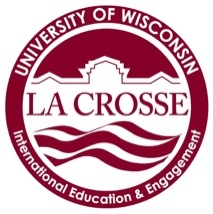 This recommendation form must be completed in its entirety and approved by your Chair and your Dean. The Dean reviews all study abroad proposals and makes the approval/disapproval recommendation to International Education & Engagement (IEE) for the program to be developed. The criteria used by the Chair and Dean may include: academic merit, strategic objectives of the department/college, likelihood of sufficient enrollment and diversity of program array within the University and College. Approved recommendations should be forwarded to International Education & Engagement.
Once approval recommendations are made by the department and college/school, IEE will work with the faculty leader(s) to develop the program. The academic components of the program will be submitted to the International Education Committee for final program approval. Course InformationCourse Name & Number and Program Title:      		Is this a new course?  Yes  No	If yes, has UCC approved?  Yes  NoHas this course been taught abroad before?  Yes  No If yes, by whom and what year?      Is this course cross-listed? No	Yes, list department:       If yes, have you contacted the cross-listed department?  Yes  No Instructor(s):      Credit Hours: 1	2	3	4	5	6	 Other, please explain:      Year to be offered:      	Term: Winter Term          Summer          Spring BreakPrerequisite requirements: No	Yes, describe:      Maximum Enrollment Limit:      *		Proposed Minimum Enrollment:      
*Final enrollment will be confirmed by IEE during the budget process.

Travel Information
U.S. Departure Date:      		U.S. Return Date:      Cities/Destinations/Countries to be visited during program:      Will you be flying with students or meeting them in the destination abroad? 
 Will fly with students		 Will meet students abroad, in      Will you bring a dependent (i.e. child, spouse or partner)?  No	 Yes, please list:      Additional MaterialsI have attached a course syllabus from the last time it was taught on campus or abroad. ORI have attached a rough draft outline of the expected course outcomes, tentative itinerary, activities and excursions, readings, etc. I have taught this course abroad previously and have attached a post program assessment.I have not taught this course abroad but it has been taught abroad by a colleague in my department and I have attached their post program assessment.Authorizations
Proposal prepared by: ____________________________________________		_____________
Signature		Print & Title					Date

____________________________________________		_____________
Signature		Print & Title					Date
Academic Department Chair(s)		
Approved		Denied
____________________________________________		_____________
Signature		Print & Title					Date____________________________________________		_____________
Signature		Print & Title					DateChair: Please list all other known faculty led study abroad program proposals being developed by your department for the same academic year & term:
     College/School Dean(s)			
Approved		Denied___________________________________________		_____________
Signature		Print & Title					Date
____________________________________________		_____________
Signature		Print & Title					DateProcess
Pending approval, your Dean should forward this to the IEE director. IEE will then contact you with next steps for planning your faculty led study abroad program. Final program proposals will be submitted to IEC by the deadlines listed on this form. If you have any questions about this form or this process, please contact International Education & Engagement at 608-785-8016.  Term to be offeredProposals due to ChairProposal due to Dean IEE DeadlineSubmitted to IEC by:Summer TermApril 1May 1August 1August 31Winter Term & Spring BreakSeptember 1October 1January 15January 31